$250,000.00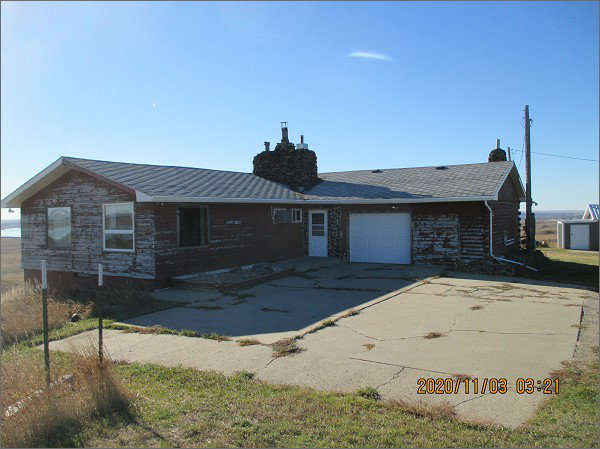 PHILLIPS – WALTH29125 SD HWY 1804LOT 1 IN NW4SW4 25-124-79RECORD #3697 & 8154HOUSE TO BE REMOVED62.82 TOTAL ACRES2400 SQ FT METAL STORAGE BUILDING ASSESSED IN 2020 AT $120,150ASSESSED IN 2013 AT $104,79559.25 ACRES ASSESSED AT $131,77430’ X 45’ GARAGE BUILT IN 2006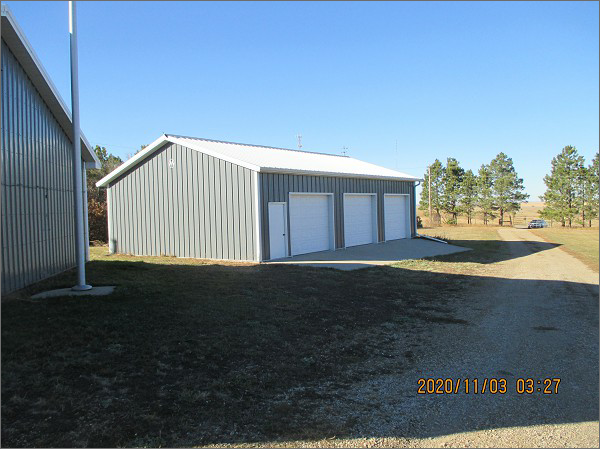 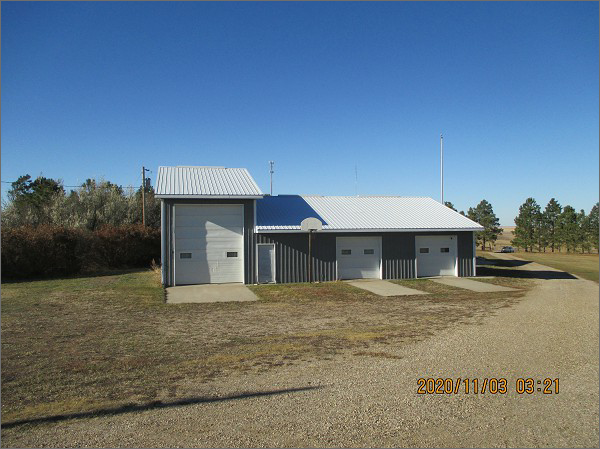 